Châtellerault  86 26 et 27 Août 20175ème Manche de la coupe de France  C’est une première dans la Vienne, le paracyclisme sous les projecteurs en l’espace d’un weekend. Sous l’impulsion de la toute nouvelle section paracyclisme de l’ASSHAV Poitiers créée en janvier 2017 et de l’avenir Cycliste Châtelleraudais comme cheville ouvrière, sommes heureux de vous accueillir sur les terres Poitevines. Deux jours d’épreuves, course en ligne le samedi après-midi et chrono le dimanche matin sur un circuit de 3.100 kms relativement plat situé à quelques pas de la « sortie 26 Châtellerault Nord » de l’autoroute A10. Hébergements : La maison du tourisme de la Vienne nous propose leur service de réservation. Vous donnez vos dates, votre choix d’hébergement, la fourchette de prix vous convenant le mieux et elle recherche le meilleurs qualité prix …                         Coordonnées : Séverine Bykowski au 05 49 37 19 76                                                              Pour les camping-cars, le parking du gymnase Sanital sera à disposition dès le vendredi soir.Tourisme :  Les vacances ne sont pas terminées !!! Profitez de l’occasion pour visitez Châtellerault et son histoire, deuxième ville du département qui compte 35 000 habitants et 84 000 l’agglo. Ville aux rives paisibles de la rivière la Vienne, un musée auto-moto-vélo, un centre-ville animé par son marché du samedi matin. Ne pas oublier également « Le Futuroscope » et Poitiers à 30 kms plus au sud …  Au nom de toute l’équipe organisatrice, je vous souhaite la bienvenue, dans un esprit de convivialité, de partage de nos émotions et reste à votre disposition pour d’éventuels renseignements.Pascal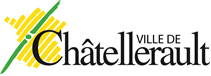 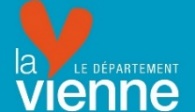 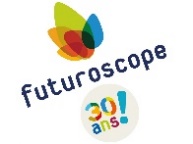 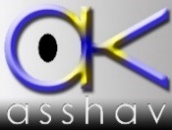 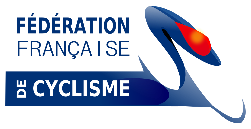 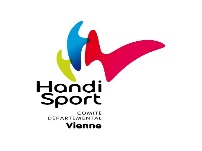 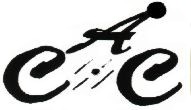 Organisée par l’AC Châtelleraudais et l’ASSHAV PoitiersContact : Pascal Debien  8 Rue de Prepson  86110 AmberreTel : 06 81 98 59 57  Mail : pascal.debien@orange.fr